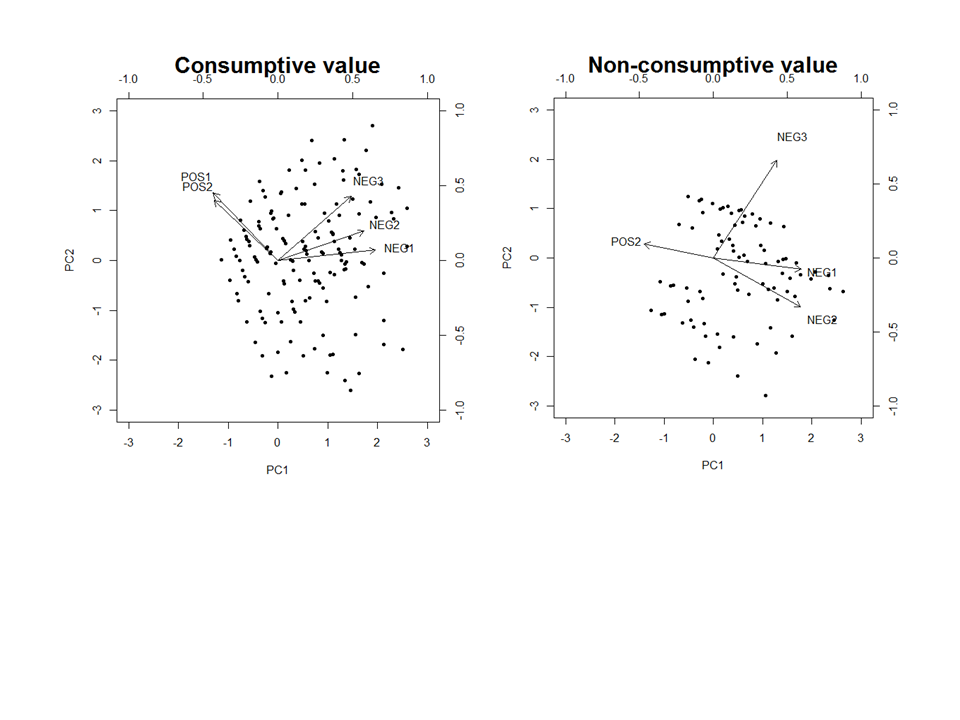 S2 Fig. PCA biplots showing the variation in the scores of the Likert scales for the consumptive value (with five items) and non-consumptive value (with four items) attributed to forests. Residents are shown as dots and the items (positive – POS and negative – NEG) as vectors.